Le Maire, les Adjoints, les Conseillers municipauxvous invitent à participer à la cérémonie commémorativedu 11 novembre qui se déroulera à 11 heures devant le monument aux morts.La cérémonie se clôturera par le verre du souvenir dans la cantine des écolesAvec la participation de la fanfare de Radepont.Le Maire, les Adjoints, les Conseillers municipauxvous invitent à participer à la cérémonie commémorativedu 11 novembre qui se déroulera à 11 heures devant le monument aux morts.La cérémonie se clôturera par le verre du souvenir dans la cantine des écolesAvec la participation de la fanfare de Radepont.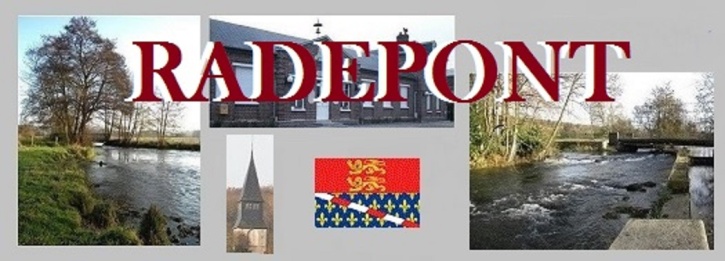 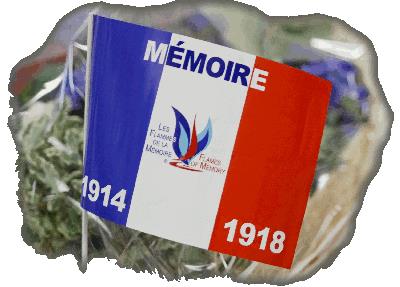 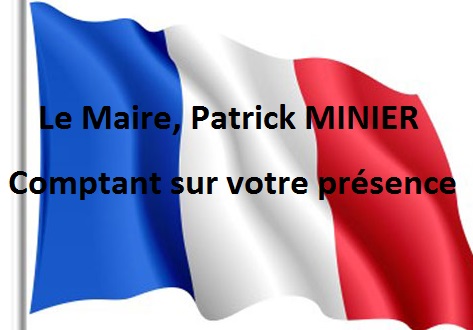 